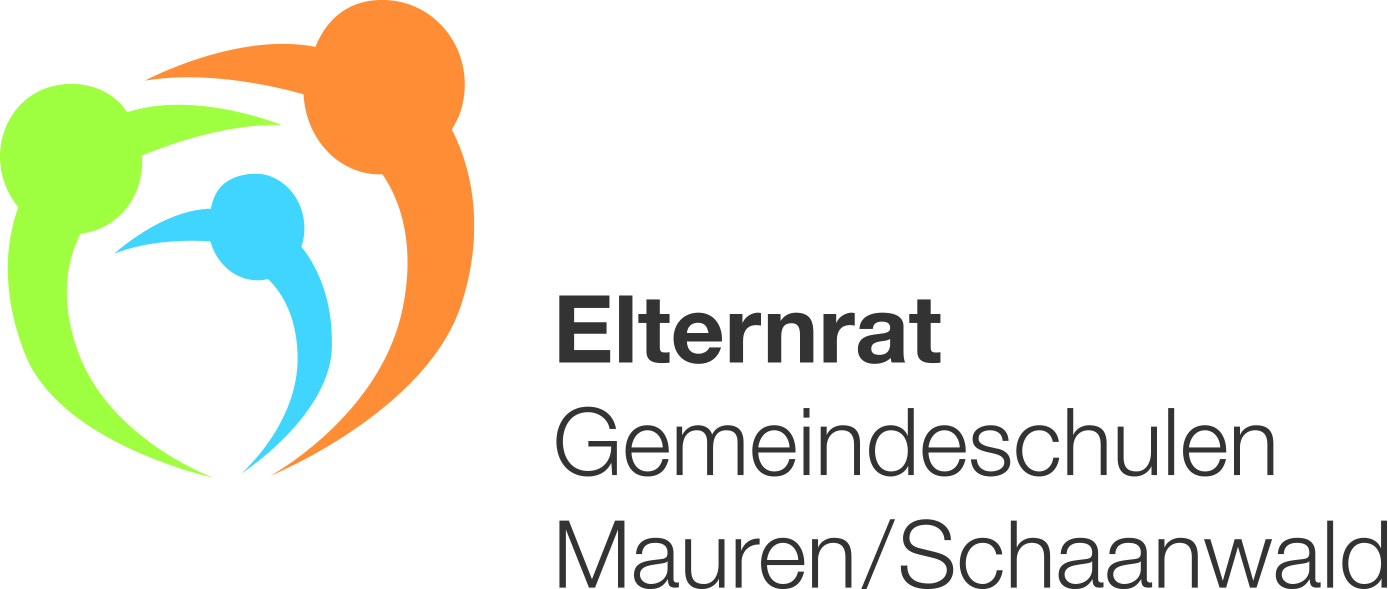 Fachexpertinnen / -experten gesucht!Jede und Jeder hat eine besondere Begabung, ein interessantes Hobby, eine aussergewöhnliche Leidenschaft oder einen speziellen Beruf. Wir möchten dieses Wissen zusammentragen und in einem Pool verwalten. Kannst du dir vorstellen, bei Bedarf als Expertin oder Experte in der Schule davon zu berichten? So kann der alltägliche Schulunterricht um ein spezielles Erlebnis bereichert werden. Gerne kommen wir oder die Schule auf dich zu! Bitte fülle das Formular aus und retourniere es an deinen Klassenelternrat. Vielen Dank!NameBegabung, Hobby usw.Mein Angebot